Final Project Lesson Plan TemplateNameDateGrade LevelTopicSubjectSubjectLesson TitleLesson TitleLesson DurationLesson DurationLesson LinkLesson LinkStandard(s)Standard(s)Lesson Objective(s)Lesson Objective(s)Materials Needed Materials Needed Instructional Video LinkInstructional Video LinkPresentation LinkPresentation LinkLesson DescriptionLesson DescriptionAssessment PlanAssessment PlanRemediation PlanRemediation PlanAdditional InformationAdditional Information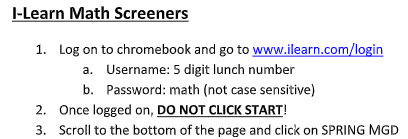 